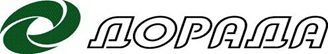 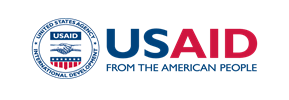 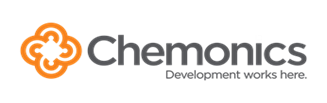 ПрограмаПРЕЗЕНТАЦІЯ Бізнес моделіРесурсного онлайн центру «Кращі АГРО практики для ММСП»BestAgroДата: 12 жовтня 2021 року.Тривалість  презентації: 10:00 - 12:00Початок підключення: 9:30Місце: онлайн, ZOOM-платформаПосилання для реєстрації:  https://forms.gle/vVdmV9E34LjHcxvF7Посилання для підключення:https://us02web.zoom.us/j/84861211606?pwd=cURRV09IaUJ1ajZ5RG5YWGthOUpkZz09Учасники: центральні та місцеві органи виконавчої влади та місцевого самоврядування; аграрні професійні організації/асоціації; заклади аграрної науки та освіти; дорадчі служби та аграрні консалтингові компанії; фермери; проекти міжнародної технічної допомоги; ЗМІПРОГРАМА ПРЕЗЕНТАЦІЇПрограма USAID з аграрного і сільського розвитку (АГРО)Національна асоціація сільськогосподарськихдорадчих служб УкраїниЧасНазва заходу9:30-10:00Підключення до ZOOM-платформи10.00–10.10Вітальне слово Іван Паньків, Президент Національної асоціації сільськогосподарських, дорадчих служб України (НАСДСУ). 10.10–10.20Представлення Ресурсного онлайн центру «Кращі АГРО практики для ММСП»: мета, завдання, очікувані результати.Валерій Бондарчук, керівник проекту.10.20–10.50Представлення бізнес-моделі ресурсного онлайн центру «Кращі агро практики для ММСП».Іван Свиноус, Експерт проєкту, доктор економічних наук.10.50- 11.00Кращі агро практики та Демо-Ферми.Роман Корінець, Почесний Президент Національної асоціації сільськогосподарських, дорадчих служб України (НАСДСУ).11.00- 11.10Використання кращих міжнародних агро практик в Україні.Іван Паньків, Президент Національної асоціації сільськогосподарських, дорадчих служб України НАСДСУ.11.10–11.40Партнери та фермери - про своє бачення ефективної роботи ресурсного онлайн центру «Кращі АГРО практики для ММСП». Кононенко Василь Парфенійович, Генеральний директор Асоціації Фермерів України.Данкевич Михайло Григорович, Головний редактор Віснику «Фермер України».Лариса Гук, президент Спілки аграрних журналістів України.Галина Бережна, власниця особистого селянського господарства, Полтавська область.Ірина Бабич, співвласниця СОК «Черемушки», Полтавська область.11:40-12:00Запитання-відповіді. Підсумки.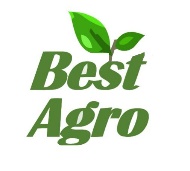 Діяльність стала можливою завдяки підтримці американського народу, наданій через Агентство США з міжнародного розвитку (USAID) у рамках Програми USAID з аграрного і сільського розвитку (АГРО), яка виконується компанією Chemonics International. Докладніше про Програму USAID з аграрного і сільського розвитку (АГРО): https://www.facebook.com/usaid.agro/.Всеукраїнська громадська організація «Національна асоціація сільськогосподарських дорадчих служб України» (НАСДСУ), - об'єднання сільськогосподарських дорадників та дорадчих служб, діяльність яких регулюється законом «Про сільськогосподарську дорадчу діяльність». НАСДСУ та її члени - регіональні дорадчі служби: активно збирають, просувають та пропагують використання сучасних технологій управління та виробництва на рівні ММСП, застосовуючи реалістичні та оптимізовані під конкретні групи методи впливу з метою досягнення максимально позитивного ефекту; впроваджують низку Проектів, пов’язаних із застосуванням сучасних підходів до агровиробництва на рівні ММСП та активно просувають і пропагують такі методи як у мережі Інтернет, так і завдяки демо-показам. Докладніше про НАСДСУ: https://www.dorada.org.ua. 